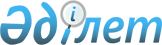 Тасқала аудандық мәслихатының 2021 жылғы 16 сәуірдегі № 6-3 "Тасқала аудандық мәслихатының 2020 жылғы 25 желтоқсандағы № 56-3 "2021-2023 жылдарға арналған Тасқала ауданы Достық ауылдық округінің бюджеті туралы" шешіміне өзгерістер енгізу туралы" шешіміне өзгерістер енгізу туралыБатыс Қазақстан облысы Тасқала аудандық мәслихатының 2021 жылғы 22 сәуірдегі № 7-1 шешімі. Батыс Қазақстан облысының Әділет департаментінде 2021 жылғы 23 сәуірде № 7030 болып тіркелді
      Қазақстан Республикасының 2016 жылғы 6 сәуірдегі "Құқықтық актілер туралы" Заңына сәйкес Тасқала аудандық мәслихаты ШЕШІМ ҚАБЫЛДАДЫ:
      1. Тасқала аудандық мәслихатының 2021 жылғы 16 сәуірдегі №6-3 "Тасқала аудандық мәслихатының 2020 жылғы 25 желтоқсандағы №56-3 "2021-2023 жылдарға арналған Тасқала ауданы Достық ауылдық округінің бюджеті туралы" (Нормативтік құқықтық актілерді мемлекеттік тіркеу тізілімінде №6969 тіркелген) шешіміне мынадай өзгерістер енгізілсін:
      орыс тіліндегі мәтінде тақырыбына өзгеріс енгізілді, қазақ тіліндегі мәтін өзгермейді;
      орыс тіліндегі мәтінде кіріспе бөлікке (кіріспеге) өзгеріс енгізілді, қазақ тіліндегі мәтін өзгермейді;
      орыс тіліндегі мәтінде 1, 2, 3-тармақтарға өзгерістер енгізілді, қазақ тіліндегі мәтін өзгермейді.
      2. Тасқала аудандық мәслихаты аппаратының басшысы (Т. Шатенова) осы шешімнің әділет органдарында мемлекеттік тіркелуін қамтамасыз етсін.
      3. Осы шешім 2021 жылғы 1 қаңтардан бастап қолданысқа енгізіледі.
					© 2012. Қазақстан Республикасы Әділет министрлігінің «Қазақстан Республикасының Заңнама және құқықтық ақпарат институты» ШЖҚ РМК
				
      Сессия төрайымы

А. Бактыгереева

      Мәслихат хатшысы

Ж. Бисенгалиева
